Надо  ли наказывать ребенка?
               Всем приходится наказывать своих детей, даже тем, кто считает, что этого делать нельзя. Может в начале показаться, что мы прибегаем к наказаниям, чтобы заставить детей повиноваться и исправиться, но, по существу, мы чаще всего проявляем наше терпение и наш гнев. Я лично очень сомневаюсь, что наказание могут найти какое-нибудь оправдание, если применяется для воспитания детей. Аллан Фромм (Американский педагог-психолог) говорил: «Если бы огромный колокол звонил всякий раз, когда мы произносим «Нельзя!», мы не смогли бы вынести такого шума. И всё же каждый раз, как только мы говорим это слово в ушах наших, детей оно звучит оглушительным звоном.               Можно ли вытерпеть это? И дети не терпят: они сердятся, злятся, кричат, протестуют и часто становятся ещё более упрямее.». Меняются, однако, времена, изменяются и представления о воспитании. Сегодня нам стали более понятны многие особенности детской психики, которые не были известны предыдущим поколениям, и мы уже не можем больше применять прежние дисциплинарные крайности. Более того, я считаю, что они не только вредят ребёнку если его повиновение и почтительное отношение ко взрослым установлено только на страхе наказания, при этом уничтожается воображение ребёнка его творческий потенциал , любознательность, интеллект , теряется даже сама способность радоваться жизни. 
                        Вот некоторые опасности, которые всегда, таятся, когда применяется наказание:
1. Очень часто наказание не исправляет поведение ребёнка, а лишь преображает его. Один проступок заменяется другим, по-прежнему остающимся не правильным, но более вредным для психического здоровья ребёнка. Ребёнок как бы завуалирует свой проступок, чтобы показать себя в глазах родителей положительным и послушным. Накладывая запрет на проступок ребёнка, является ущемлением и огорчением для деятельности ребёнка в окружающем. 
2. Наказания вынуждают ребёнка опасаться потерять родительскую любовь. Он чувствует себя отвергнутым и не редко начинает, проявлять ревность к брату, к сестре, а иногда к родителям. Конечно, поправить ошибку в действии ребёнка необходимо, но в любом случае надо сохранить с ним добрые доверительные отношения, а не унижать его человеческое достоинство. Ребёнок замечает каким тоном в отношении его сделано замечание, как повели себя родители в одной и той же ситуации к разным членам семьи. 
3. У наказанного ребёнка может возникнуть враждебное чувство к родителям, и это приводит его сознание в чудовищное смятение внутри себя. С одной стороны, родители -взрослые, против них восстать невозможно, а с другой- он ещё слишком зависит от них, чтобы извлекать пользу из своей вражды, не говоря уже о том, что он всё-таки любит своих родителей. В таких ситуациях в ребёнке появляется чувство неуверенности, ненужности, отрешённости. Мы должны помнить в любой ситуации, что нельзя требовать от детей, чтобы они без ущерба для своей психики вели себя как взрослые. 
4. Частые наказания так или иначе побуждают ребёнка становиться замкнутым, психически не уравновешенным, и нести с собой во взрослую жизнь комплекс неполноценности с детства. Обычно его наказывают за какую-нибудь ребяческую проделку. Например, за то, что он намочил или испачкал штаны, напроказил, и прежде всего за, что -то недозволенное, чего делать нельзя.
5. Наказание может помочь привлечь к себе внимание родителей. Хотя детям нужна прежде всего родительская любовь, они частно ищут самую малую жалкую её имитацию как простое внимание. Ведь порой гораздо легче привлечь внимание родителей, делая какие-нибудь глупости, чем оставаться всё время добрым и послушным. Если нас ребёнок зовёт поиграть, а мама занята готовкой игры или уборкой квартиры, тогда ребёнок понимает, что, если выключить пылесос во время уборки квартиры или залезть пальцами в кастрюлю, мама сразу же бросит все свои дела и найдёт время поговорить с ребёнком.     Учитывая психологический риск, связанным с наказанием, справедливо, задать вопрос, чем можно заменить его:
1. Терпением- самая большая добродетель, какая может быть у родителей. Мягко, спокойно, терпеливо разъяснить почему, именно нельзя или не стоит делать, то, что вы запрещаете или в чём отказываете.
2. Объяснением. Объясните ребёнку, почему его поведение неправильно, но будьте предельно краткими.
3. Отвлечением. Постарайтесь предложить ребёнку, что-нибудь более привлекательное, чем, то, что ему сейчас хочется.4. Неторопливостью. Не спешите наказывать ребёнка – подождите, пока поступок повториться. 
5. Наградами. В Некоторых ситуациях они более эффективны, чем наказания. Если вы похвалили ребёнка за хорошее поведение вместо того, чтобы считать его обычным, то одно это пробудит в нём желание ещё раз услышать вашу похвалу. 
Если наказание применяется в дисциплинарных целях, оно будет эффективно лишь в отдельных случаях. Шлёпать детей вообще не рекомендуется. Когда же вы наказываете его какой-либо привилегии, напомните ему, что вы его предупреждали – обещали, - и вот теперь держите своё слово. Любите своих детей! Принимайте их такими, какие они есть ведь они нас принимают такими какими мы есть.
Цыкарева Наталия Михайловна Май 2020 Воспитатель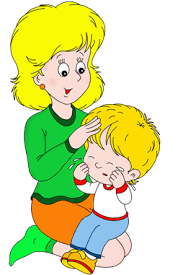 